Daily tasksDaily tasksDaily tasksDaily tasksDaily tasksDaily tasksReadingRead your reading book, or any other book, magazine etc. AFTER reading, write 3 quiz questions about the book. See if your family member can answer them.Log onto Bug Club and read some new books too!ReadingRead your reading book, or any other book, magazine etc. AFTER reading, write 3 quiz questions about the book. See if your family member can answer them.Log onto Bug Club and read some new books too!SpellingWrite sentences with your spelling words. Pick 4 different words from your year group list to practise daily.There are also spelling activities for you to complete on Bug Club, Education City and Purple Mash. Also have a go at some new games by following this link.https://www.topmarks.co.uk/english-games/5-7-years/words-and-spellingSpellingWrite sentences with your spelling words. Pick 4 different words from your year group list to practise daily.There are also spelling activities for you to complete on Bug Club, Education City and Purple Mash. Also have a go at some new games by following this link.https://www.topmarks.co.uk/english-games/5-7-years/words-and-spellingTimes tablesPractise your 2, 5 and 10 times tables. You can chant them, write them down or get a family member to quiz you!White Rose Maths Hub also have some helpful home learning resources.https://whiterosemaths.com/homelearning/year-2/Times tablesPractise your 2, 5 and 10 times tables. You can chant them, write them down or get a family member to quiz you!White Rose Maths Hub also have some helpful home learning resources.https://whiterosemaths.com/homelearning/year-2/Tasks that I can select each dayTasks that I can select each dayTasks that I can select each dayTasks that I can select each dayTasks that I can select each dayTasks that I can select each dayWe are all scientists!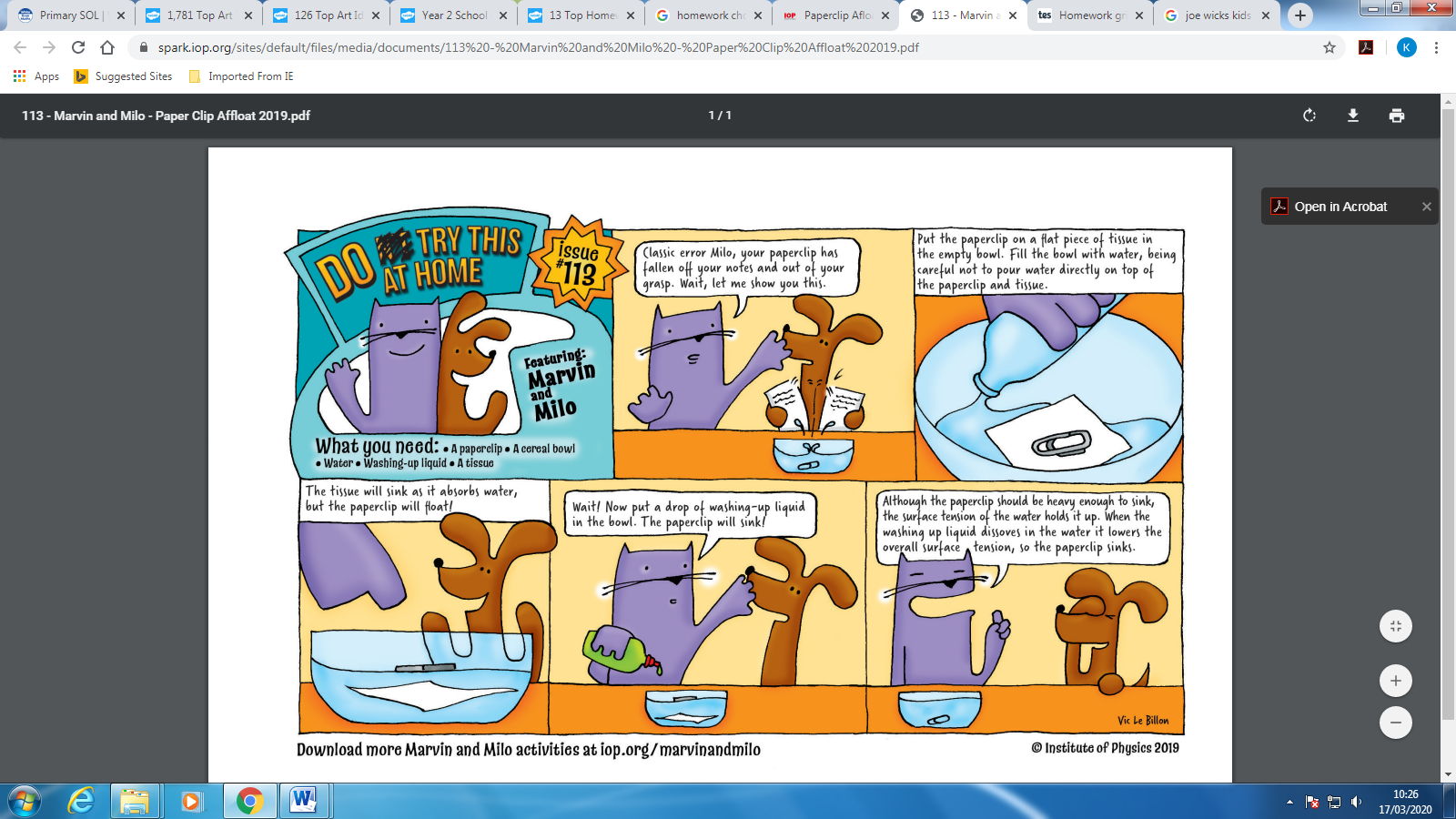 Join Marvin and Milo in completing some scientific experiments at home! http://www.physics.org/marvinandmilo.aspPhysical activityGet your hearts racing by doing at least 10minutes of exercise every day. Can you try and make up a 5 minute exercise routine of your own like Joe Wicks?Physical activityGet your hearts racing by doing at least 10minutes of exercise every day. Can you try and make up a 5 minute exercise routine of your own like Joe Wicks?Art/DT This week, I will be posting chapters of Fantastic Mr Fox for us to do some writing. Can you make figures/puppets of each of the three farmers? Art/DT This week, I will be posting chapters of Fantastic Mr Fox for us to do some writing. Can you make figures/puppets of each of the three farmers? GeographyCan you find out about where hot and cold places are in the world? Why are some places hotter than others?Consider the question- What if the equator was in a different place?Family timeCould you help to prepare a meal with an adult? Go for a walk together and play I spy in your local area. Independence Draw a map of your local area. You may want to map out your daily walk/exercise route.Design and make a homemade board game for somebody in your house to play along with you.Make a paper aeroplane and see how far you can fly it!Independence Draw a map of your local area. You may want to map out your daily walk/exercise route.Design and make a homemade board game for somebody in your house to play along with you.Make a paper aeroplane and see how far you can fly it!Independence Draw a map of your local area. You may want to map out your daily walk/exercise route.Design and make a homemade board game for somebody in your house to play along with you.Make a paper aeroplane and see how far you can fly it!Independence Draw a map of your local area. You may want to map out your daily walk/exercise route.Design and make a homemade board game for somebody in your house to play along with you.Make a paper aeroplane and see how far you can fly it!Independence Draw a map of your local area. You may want to map out your daily walk/exercise route.Design and make a homemade board game for somebody in your house to play along with you.Make a paper aeroplane and see how far you can fly it!